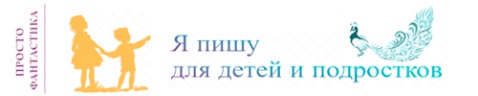 Уважаемые коллеги!Приглашаем вас принять участие в бесплатной практической онлайн-конференции «Я пишу для детей и подростков. Просто фантастика» с 08 по 10 ноября 2022 г.Организаторы конференцииСанкт-Петербургское государственное бюджетное учреждение культуры «Центральная городская детская библиотека им. А. С. Пушкина»Электронный журнал «Чтение детям»Аудитория конференции: авторы и иллюстраторы, библиотекари, специалисты по чтению и блогеры, педагоги основного и дополнительного образования, родители.Программа конференции08 ноября (1 день конференции)библиотечные практики в работе с детской и подростковой литературой в жанрах «фантастика» и «фэнтези»издательский взгляд на современную литературу в этих жанрах: актуальные темы, книжные новинки, каких авторов ждут и т.д.взгляд специалистов по чтению и блогеров на «фантастическую» литературу: исследования, размышления, дискуссииоткрываем и исследуем комиксы и мангу в фантастике и фэнтези09 ноября (2 день конференции)литературное мастерство: создание жанровых персонажей, фантастические миры, работа в соавторстве и т.д.литературные конкурсы и фестивали: какие бывают, как попасть, зачем нужны, опыт участвующих в них автороввзаимодействие писателя и иллюстратора в совместном проекте10 ноября (3 день конференции)электронное книгоиздание сегодня: как издать свою электронную книгу, аудиокнигупродвижение своего произведения: с чего начать, актуальные методы продвижения сегоднялитагенты: где искать, правовые аспекты работы, куда можно обратиться и т.д.Спикеры конференции: библиотекари и специалисты по чтению, блогеры, издатели, авторы и книжные иллюстраторы, литагенты, руководители литературных объединений и др.Темы выступлений спикеров конференцииРоль современной библиотеки в импортозамещении ценностей и культурных трендов в вопросах детского чтенияПочему подростки читают фантастику?Соавторство: просто фантастика! Плюсы и минусы работы в творческом тандемеАнтиутопии для подростков как радость о человекеКак стать литературным агентом самому себеРоссийское фэнтези: что издается? как продается? каких историй хотелось бы? Опыт издательства «АКВИЛЕГИЯ» Продвижение литературного произведения начинающего автора и др.Зарегистрироваться на конференцию можно на странице мероприятия: http://bookconf.ru/writingforchildren До встречи на конференции!Координатор конференции: Алексеева Ольга, info@readchildren.ru